Town of Bayfield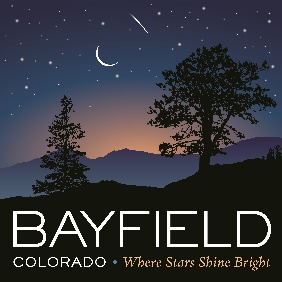 Planning Commission MeetingTuesday, December 12th – 6:30 pm 1199 Bayfield Parkway – Bayfield Town Hall – Boardroom Ordinance 485 (Sec. 2-1(a)(1)g.  Conditions to withdraw a remote option or restrict remote meeting participation:  When conditions for a meeting can reasonably be mitigated to avoid and protect against harms identified in Section 2-1 (a) (1) a. declared emergencies, the Town Manager has the discretion to prepare the agenda and withdraw the remote option.  In the event a remote option is available, participation will be restricted to Planning Commission members, presenting applicants, consultants or members of the public that have indicated, a minimum of thirty-six (36) hours in advance of the meeting start date and time, the agenda item and their desire to participate via a remote link.  Participation restrictions in place for remote meetings shall not restrict any person to observe via remote attendance if available.The Planning Commission Regular Meeting has been CANCELLED for 12/12/2023January 9th, 2024 is the next scheduled Planning Commission meeting